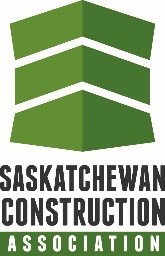 Interview Candidate TemplateThis template includes key variables Adler uses to assess relative quality of finalist candidates for a position.Scale:  Weak (1) to Strong (5)Scale:  Weak (1) to Strong (5)Scale:  Weak (1) to Strong (5)Scale:  Weak (1) to Strong (5)Scale:  Weak (1) to Strong (5)Scale:  Weak (1) to Strong (5)Trait / Factor12   345Energy, Drive, InitiativeTrend of Performance OvertimeComparability of past accomplishmentsExperience, education and industry backgroundProblem-solving and Thinking SkillsOverall talent, Technical competencies and potentialManagement and Organizational AbilityTeam leadership- persuade, motivate othersCharacter- values, commitment, goalsPersonality and culture fitNOTE:Rank each factor using the scale.  Complete fact-finding I re-interview if more information is required.  Multiply total X 2 to compare with 100.Rank each factor using the scale.  Complete fact-finding I re-interview if more information is required.  Multiply total X 2 to compare with 100.Rank each factor using the scale.  Complete fact-finding I re-interview if more information is required.  Multiply total X 2 to compare with 100.Rank each factor using the scale.  Complete fact-finding I re-interview if more information is required.  Multiply total X 2 to compare with 100.Rank each factor using the scale.  Complete fact-finding I re-interview if more information is required.  Multiply total X 2 to compare with 100.